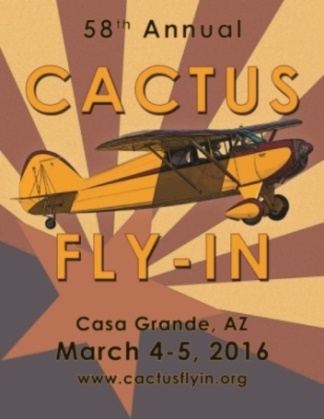 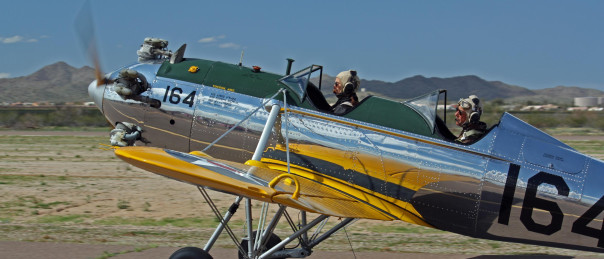 Name: 	______________________________________Address:	______________________________________		______________________________________City, State, Zip	________________________________Phone:	home:  __________________ Office: __________________ Cell: _________________Email:	______________________________________Is your membership:          New			Full Membership ($20.00)				Renewal		Associate Membership (No Charge)							Name of Associate Member: __________________FAA License:  	     Private	    Commercial		  ATP		   Flight InstructorRatings: _____________________________________________Do you own an Aircraft?  		Yes	N-number: ___________	Make/Model: ____________					NoAre you building/restoring and aircraft?             Yes	Make/Model: ________________________						          NoAre you a member of the National Antique Aircraft Assn (AAA)?          Yes:  Member Number ____________	  NoWhat other Aviation-Related groups are you a member of? ____________________________________________________________________________________________________________________Annual Dues: Member: $20.00 (per person) which Includes Associate Family member at no chargeNote: A full membership allows the member to vote and to serve as an officer or director. Each family must have at least one full member. All other family members may be associate members at no additional charge, but they will not be able to vote or hold office.Please send your application and check to:Classic Aircraft Association of Arizonac/o Fred G. Borns6 So. Stellar ParkwayChandler, Arizona 85226The Classic Aircraft Association of Arizona is a not-for-profit organization dedicated to the preservation and flying of antique and classic aircraft. It is not necessary to own and aircraft or to be a pilot to be a member